SAJTÓKÖZLEMÉNYDorog, 2023. április 25.Nevezési határidő hosszabbítás – május 31-ig még jelentkezhet az Év Homlokzata 2023 pályázatra!A Baumit meghosszabbított határidővel, 2023. május 31-ig várja a jelentkezéseket az Év Homlokzata pályázatra, amelynek célja a hazai építészet értékeinek elismerése és szakmai körben való bemutatása. A neves szakértőkből álló zsűri öt kategóriában várja a pályázatokat, a legjobbakat pedig egymillió forint nyereménnyel díjazza majd.Az egyik legrangosabb és legmagasabb díjazású építészeti megmérettetés, az Év Homlokzata alapítója és főtámogatója a Baumit, védnöke pedig a Magyar Építőművészek Szövetsége. A szervezők a korábbi évekhez hasonlóan idén is az egész országból, öt kategóriában várják a legizgalmasabb homlokzati megoldásokat: családi ház, társasház, középület, energetikai felújítás, műemlék felújítás. A pályázaton mind építészek, mind kivitelezők indulhatnak, amennyiben az új vagy újonnan felújított homlokzatok megalkotásához Baumit termékeket használtak.A nagy érdeklődésre való tekintettel a Baumit egy hónappal meghosszabbította a jelentkezési határidőt, így egészen 2023. május 31-ig lehet pályázni az épületeket. A beérkezett pályázatokat neves építészekből és szakértőkből álló, független szakmai zsűri bírálja majd el 2023 őszén. A zsűri által legjobbnak és legszebbnek vélt homlokzatok mellett az év második felében megtartandó közönségszavazás nyertese, valamint a Baumit ügyvezetői díj nyertese is külön elismerésben részesül majd.„Ahogy az előző években, idén is rendkívül változatos és színvonalas nevezések érkeztek az Év Homlokzata pályázatra. Szeretném biztatni mind az építészeket, mind a kivitelezőket, hogy május végéig még minél többen adják be pályázatukat, osszák meg szakmai sikereiket a kollégákkal.” – mondta el Járomi Judit, a Baumit ügyvezető igazgatója.A nevezéseket elektronikus úton, az evhomlokzata.hu weboldalon keresztül lehet benyújtani 2023. május 31-ig, a pályázatokat a beadási határidő végéig lehet kiegészíteni, módosítani. További információ: evhomlokzata@baumit.hu.A 2021-es Év Homlokzata díjazottjairól itt olvashatnak.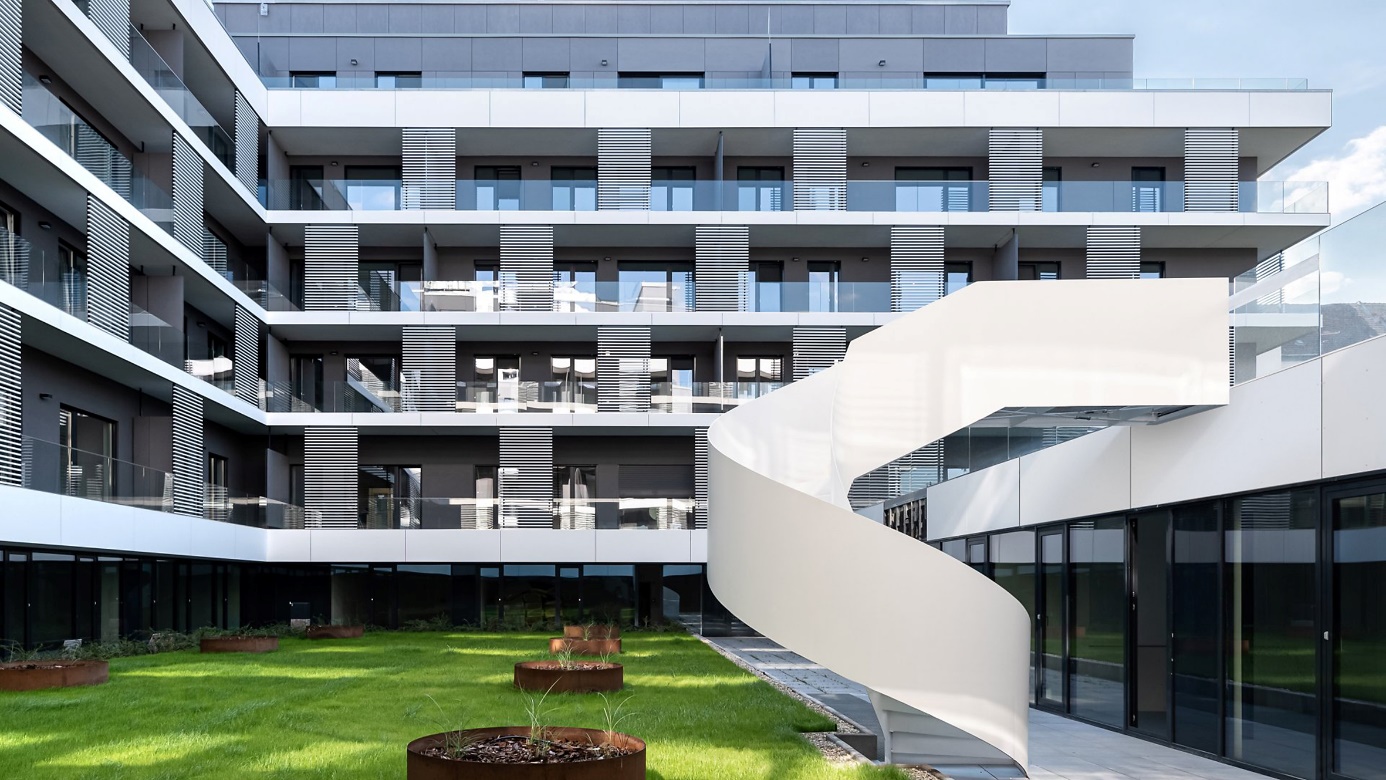 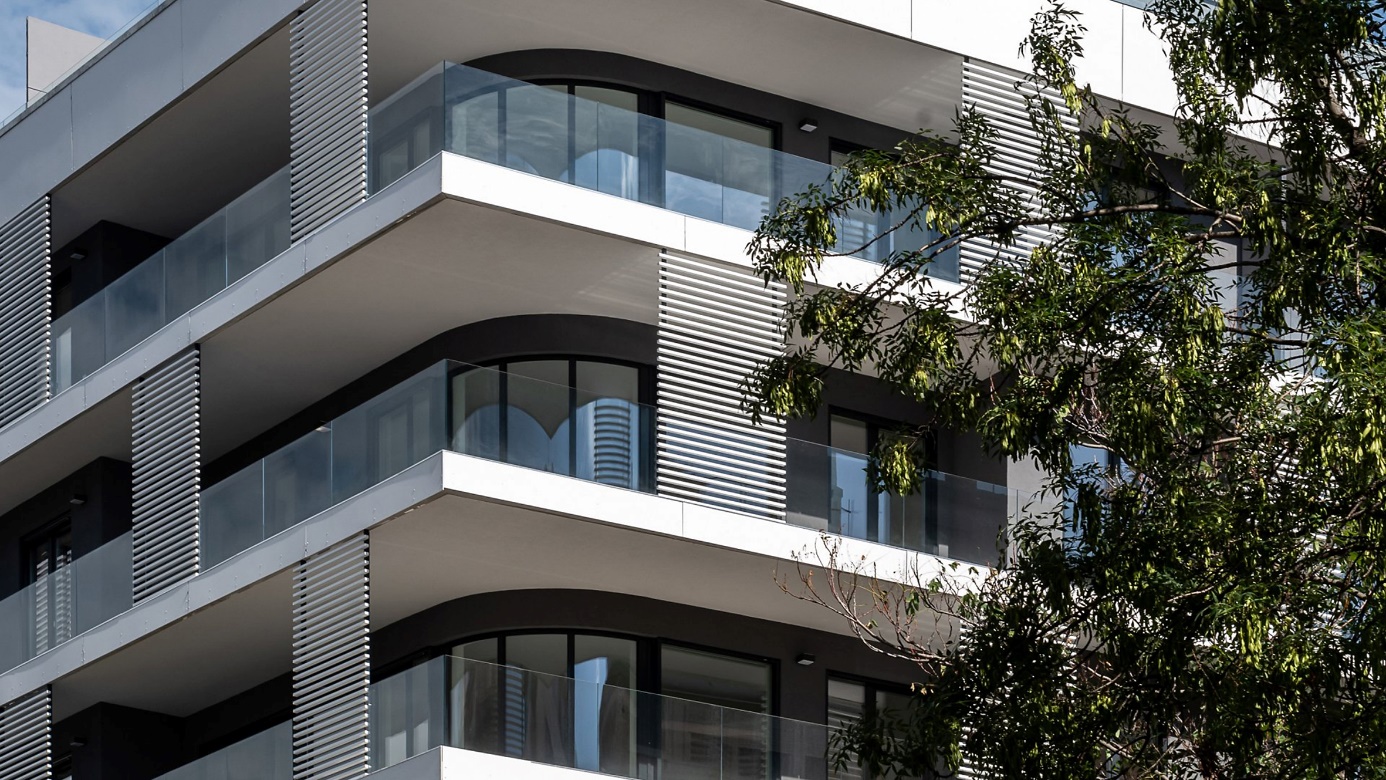 Budapest, Csalogány utcai társasházÉpítész: Hajnal Építésziroda Kft., Hajnal Zsolt és Kendelényi Péter munkájaFotók: Juhász Norbert és Bujnovszky TamásA képek megjelentetésénél kérjük feltüntetni a neveket is!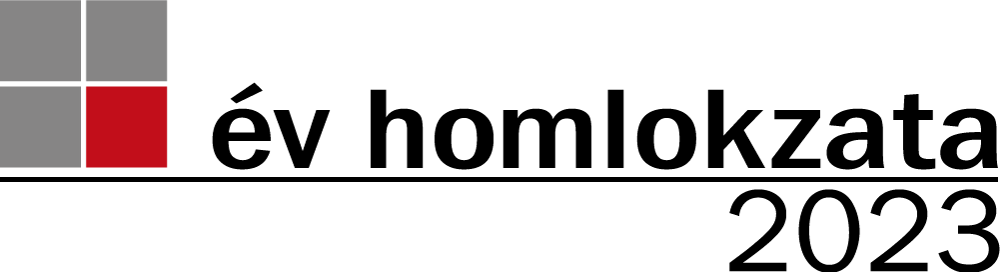 